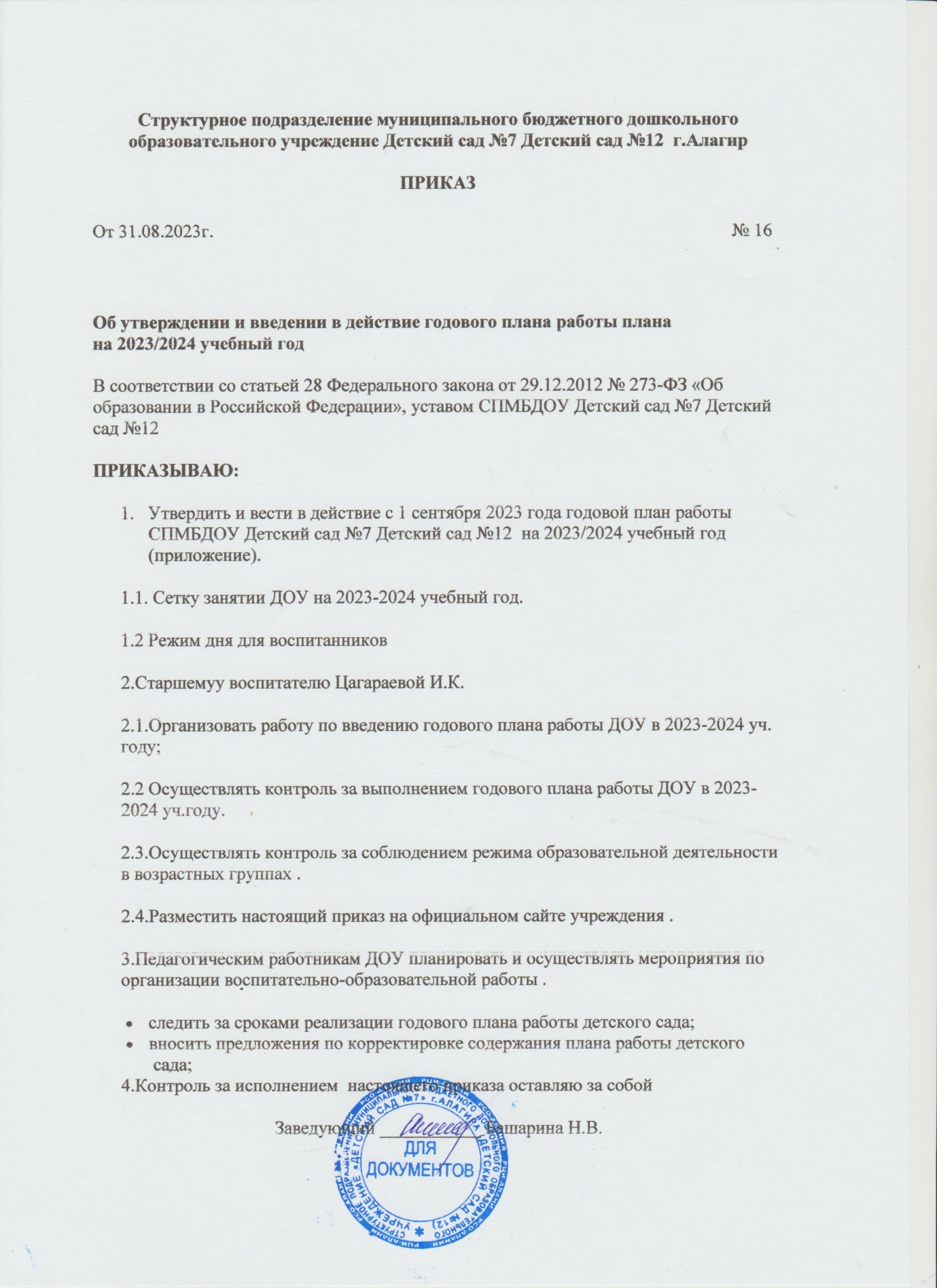 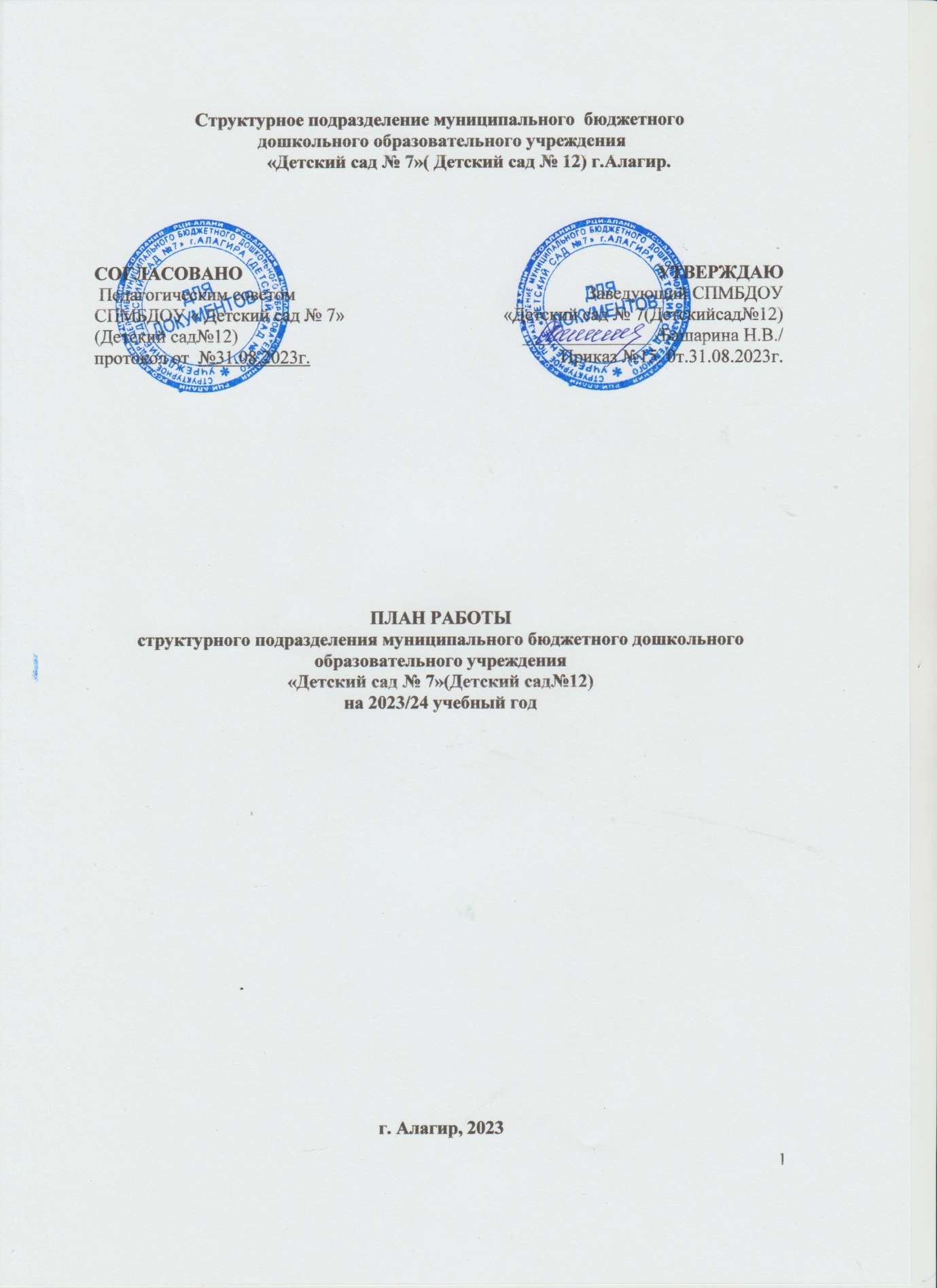    СодержаниеЦели и задачи детского сада на 2023/24 учебный год.ЦЕЛЬ: по итогам анализа деятельности детского сада за прошедший учебный год, с учетом направлений программы развития и изменений законодательства, необходимо: Создание образовательного пространства, направленного на повышение качества дошкольного образования, для формирования общей культуры личности детей, развития их социальных, нравственных, эстетических, интеллектуальных, физических качеств, инициативности и самостоятельности в соответствии с требованиями современной образовательной политики, социальными запросами, потребностями личности ребенка и с учетом социального заказа родителей.ЗАДАЧИ: 1.Реализация модели нравственно-патриотического воспитания в условиях  ДОУ в соответствии с ФГОС ДО. Создание условий для формирования и развития у воспитанников ценностей патриотизма, социокультурных ценностей и традиций.2.Способствовать художественно-эстетическому развитию дошкольников, как процессу становления восприятия красоты внешнего мира  и сферы искусства через интеграцию разных видов творческой деятельности.Блок I. ВОСПИТАТЕЛЬНО-ОБРАЗОВАТЕЛЬНАЯ ДЕЯТЕЛЬНОСТЬ1.1. Работа с воспитанниками1.1.1. Мероприятия по реализации основной образовательной программы дошкольного образования и оздоровлению воспитанников1.1.2. Праздники1.1.3. Выставки и конкурсы1.2. Работа с семьями воспитанников1.2.1. Взаимодействие1.2.2. Родительские собранияБлок II. АДМИНИСТРАТИВНАЯ И МЕТОДИЧЕСКАЯ ДЕЯТЕЛЬНОСТЬ2.1. Методическая работа2.1.1. Организационная деятельность2.1.2. Консультации для педагогических работников2.1.3. Семинары для педагогических работников        2.1.4. План педагогических советов2.2. Нормотворчество2.2.1. Разработка локальных и распорядительных актов2.2.2. Обновление локальных и распорядительных актов2.3. Работа с кадрами2.3.1. Аттестация педагогических работников2.3.2. Повышение квалификации педагогических работников2.3.3. Самообразование педагогов2.3.4. Оперативные совещания при заведующемТекущие и перспективные задачи детского сада решаются на совещаниях при заведующем. Темы, сроки и вопросы совещаний на текущий год приведены в приложении 3 к настоящему плану.2.3. Контроль и оценка деятельности2.3.1. Внутрисадовский контроль2.3.2. Внутренняя система оценки качества образования2.4. Мониторинг инфраструктуры РППСБлок III. ХОЗЯЙСТВЕННАЯ ДЕЯТЕЛЬНОСТЬ И БЕЗОПАСНОСТЬ3.1. Закупка и содержание материально-технической базы3.1.1. Организационные мероприятия3.1.2. Мероприятия по выполнению санитарных норм и гигиенических нормативов3.2. Безопасность3.2.1. Антитеррористическая защищенность3.2.2. Пожарная безопасность3.2.3. Профилактические мероприятия из-за коронавируса (ОРВИ)                                               ПриложенияПриложение 1
к годовому плану СПМБДОУ «Детский сад № 7»(Детский сад №12»)
на 2023/2024 учебный год  План управленческой работы детского сада по организации оздоровительной работы летом        Пояснительная записка.           Цель: создать в детском саду условия для организации разноплановой познавательной и оздоровительной деятельности воспитанников, их физического, художественно-эстетического и психического развития.         Задачи:1.Создать условия ,обеспечивающие охрану жизни и здоровья воспитанников. Реализовать систему мероприятий, направленных на физическое развитие воспитанников, развитие познавательной активности, формирование культурно-гигиенических и трудовых  навыков.2.Повысить компетентность педагогических работников в вопросах организации летней оздоровительной работы.3.Проконсультировать педагогических работников и родителей (законных представителей) воспитанников по вопросам воспитания и оздоровления детей в летний период.Приложение 2
к годовому плану СПМБДОУ «Детский сад № 7»(Детский сад №12»)
на 2023/2024 учебный годГрафик оперативных совещаний при заведующемПриложение 3
к годовому плану СПМБДОУ «Детский сад № 7»(Детский сад №12»)
на 2023/2024 учебный годПлан работы по выявлению и профилактике раннего семейного неблагополучияЦель: Создание комплексной  системы  психолого-педагогической поддержки семьи по профилактике семейного неблагополучия. Задачи:Повышать уровень профилактической  работы с педагогами, и семьями (законными представителями) воспитанников ДОУ.Выявлять семьи, предположительно находящихся в социально-опасном положении и «группы риска» на ранних стадиях семейного неблагополучия.Оказывать педагогическую, психологическую и правовую помощь и поддержку детям, имеющим отклонения в развитии или поведении (эмоционально-волевая сфера), а также их родителям (законным представителям).Работа с педагогами Работа с  родителями (законными представителями)Работа с воспитанникамиПриложение 4
к годовому плану СПМБДОУ «Детский сад № 7»(Детский сад №12»)
на 2023/2024 учебный год           План работы по преемственности со школой на 2023-2024 учебный год         Пояснительная запискаЦель: обеспечение системы непрерывного образования, связи и согласованности целей, задач, методов и средств воспитания и обучения в детском саду и школе.Задачи непрерывного образования на дошкольном этапе:- приобщать детей к ценностям здорового образа жизни;- обеспечивать эмоциональное благополучие каждого ребенка, его положительного самоощущения при переходе от игровой деятельности к учебной;- развивать инициативность, любознательность, способность к творческому самовыражению; расширять знания об окружающем мире, стимулировать познавательную, коммуникативную, игровую и другие виды  активности.На этапе начальной школы преемственность обеспечивает:- осознанное принятие ребенком ценностей здорового образа жизни и регуляцию поведения в соответствии с ними;- готовность к активному эмоциональному, интеллектуальному, коммуникативному взаимодействию с окружающим миром;-согласованность (преемственность) задач дошкольного и начального общего образования;- желание и умение учиться, готовность к образованию в школе и самообразованию;- развитие инициативности, самостоятельности, навыков сотрудничества в разных видах деятельности;- развитие и совершенствование личных качеств ребенка, сформированных в дошкольном детстве.                                                                                                             Приложение 5
                       к годовому плану СПМБДОУ «Детский сад № 7»(Детский сад №12)
                                                на 2023/2024 учебный год  План совместной  работы детского сада с МБУК «АЦРБ» на 2023-2024учебный годЦель: Формирование целостной социокультурной системы взаимодействия ДОУ с библиотекой. Развитие духовно-нравственной культуры и творческих качеств личности в каждом ребёнке на основе приобщения детей к художественной литературе. Задачи:  Познакомить детей с понятием «библиотека», ее назначением, с трудом людей, работающих в библиотеке. Активизировать познавательный интерес к объектам культуры в окружающем мире.  Расширять представления детей о том, как создаются книги. Развивать интерес к книгам. Познакомить детей с творчеством детских писателей и художников- иллюстраторов.  Учить детей правильно пользоваться книгами, воспитывать бережное отношение к книгам.  Развивать эмоциональную отзывчивость на произведения устного народного творчества.  Воспитывать интерес к культуре и истории России.Целевые ориентиры:1. В результате совместной деятельности   у детей проявится интерес к  чтению художественной литературы, расширится  кругозор о детских книгах, их авторах, персонажах, сформируется запас литературных впечатлений, научатся  изготавливать книги своими руками.    Постепенно, еще до умения хорошо читать, начнет складываться начитанность, уважение к книге и способность творчески воспринимать литературу.2. Родители воспитанников получат  информацию о том, как воспитать у ребёнка любовь к чтению.3.  Совместная деятельность педагогов и сотрудников библиотеки  сформирует у детей познавательный интерес к различным областям знаний, сформирует навыки сотрудничества.Блок I. ВОСПИТАТЕЛЬНАЯ И ОБРАЗОВАТЕЛЬНАЯ ДЕЯТЕЛЬНОСТЬ1.1. Работа с воспитанниками1.2. Работа с семьями воспитанников3-78-11Блок II. АДМИНИСТРАТИВНАЯ И МЕТОДИЧЕСКАЯ ДЕЯТЕЛЬНОСТЬ2.1. Методическая работа2.2. Нормотворчество2.3. Работа с кадрами2.4. Контроль и оценка деятельности8-181819-2323-30Блок III. ХОЗЯЙСТВЕННАЯ ДЕЯТЕЛЬНОСТЬ И БЕЗОПАСНОСТЬ3.1. Закупка и содержание материально-технической базы3.2. Безопасность3031-33ПриложенияПриложение 1. План управленческой работы детского сада по организации оздоровительной работы летомПриложение 2. График оперативных совещаний при заведующем                              Приложение 3. Организация мониторинга деятельности по профилактике детского и семейного неблагополучияПриложение 4. План работы по преемственности со школой на 2023-2024 учебный год.Приложение 5.План совместной работы детского сада с МБУК «АЦРБ».34-51МероприятиеСрокОтветственныйВоспитательная работаВоспитательная работаВоспитательная работаОрганизация сетевого взаимодействия по вопросам воспитательной работы с воспитанникамиОктябрьСтарший  воспитательЦагараева И.К.Разработка положений и сценариев воспитательных мероприятий с учетом ФОП ДО В течение годаВоспитателиОрганизация взаимодействия участников образовательных отношений в системе нравственно-духовного и патриотического воспитанияВ течение года Старший воспитатель Цагараева И.,  воспитателиОрганизация выездных воспитательных мероприятийВ течение годаВоспитатели, старший воспитатель Цагараева И.К.Обновление содержания воспитательных мероприятий в целях реализации направлений воспитания по ФОП ДОМай—июльВоспитатели, педагог-психологМадзаева И.А., старший воспитатель Цагараева И.К.Организация взаимодействия участников образовательных отношений в системе нравственно-духовного и патриотического воспитанияВ течение годаСтарший воспитатель Цагараева И.К., воспитателиОбразовательная работаОбразовательная работаОбразовательная работаРазработка плана совместной работы ДОО и начальной школы в соответствии с ФГОС НОО и ФОП ДО Сентябрь Воспитатели подготовительной группы, старший воспитатель Цагараева И.К.Оформление кабинетов дидактическими и наглядными материалами для создания насыщенной образовательной среды с учетом рекомендаций Минпросвещения ОктябрьСтарший воспитатель Цагараева И.К.Внедрение в работу воспитателей новых методов для развития любознательности, формирования познавательных действий у воспитанниковОктябрь—декабрьВоспитателиВнедрение в работу воспитателей методов воспитательной работы по профилактике экстремистских проявлений в детской среде и формированию общероссийской гражданской идентичности у дошкольниковОктябрь—декабрьВоспитателиОбеспечение условий для индивидуализации развития ребенка, его личности, мотивации и способностейНоябрьВоспитателиПодготовка цифровых материалов для реализации деятельности с использованием дистанционных образовательных технологий (для детей от 5 лет)НоябрьВоспитатели, учителяОбновление содержания ОП ДООМай—августВоспитатели, старший воспитатель Цагараева И.К.Выполнения плана мероприятий по обучению воспитанников мерам ПБОздоровительная работаОздоровительная работаОздоровительная работаСбор согласий родителей (законных представителей) на закаливание воспитанниковАпрельВоспитатели, медицинская сестра Толпарова Л.Формирование перечня оздоровительных процедур на летний период с учетом состояния здоровья воспитанниковМайМедицинская сестра Толпарова Л.Формирование перечня двигательной активности воспитанников в летний периодМайРуководитель по физической развитию КелехсаевА.З.Оформление плана летней оздоровительной работы с воспитанникамиМай Старший воспитатель Цагараева И.К.,воспитателиНаименованиеСрокОтветственныйДень знанийСентябрьВоспитатели, музыкальный руководитель Дзоблаева Л.В.День дошкольного работника СентябрьВоспитатели, музыкальный руководитель  Кучиева А.Ю.День РеспубликиСентябрьВоспитатели, музыкальный руководитель КучиеваА.Ю.День К.Л.ХетагуроваОктябрьВоспитатель по осетинскому языку Уртаева И.Э.День осениОктябрьВоспитатели, музыкальный руководитель Дзоблаева Л.В.День народного единства Ноябрь Воспитатели, музыкальный руководитель Дзоблаева Л.В.ДжеоргуыбаНоябрьВоспитатель по осетинскому языку Уртаева И.Э.Новый год и РождествоДекабрьВоспитатели, музыкальные руководителиДень защитника ОтечестваФевральВоспитатели, музыкальные руководителиМеждународный Женский деньМартВоспитатели, музыкальные руководителиДень птицАпрельВоспитатели, музыкальный руководитель Дзоблаева Л.В.День ЗдоровьяАпрельРуководитель по физическому развитию Келехсаев А.З.День космонавтикиАпрельВоспитатели, музыкальный руководитель Кучиева А.Ю.День ЗемлиАпрельВоспитатели, музыкальный руководитель Дзоблаева Л.В.День ПобедыВоспитатели, музыкальные руководителиДень осетинского языкаВоспитатель по осетинскому языку Уртаева ИЭ.ВыпускнойМайВоспитатели  подготовительной группы, музыкальный руководитель Дзоблаева Л.В.День защиты детейИюньВоспитатели, музыкальные руководителиНаименованиеСрокОтветственныйОбщесадовскиеОбщесадовскиеОбщесадовскиеВыставка рисунков совместного творчества детей и родителей « Безопасная дорога» (средние, старшие и подготовительные группы)СентябрьСтарший воспитатель Цагараева И.К. воспитателиВыставка детских рисунков ко Дню дошкольного работника «Мой любимый детский сад»СентябрьВоспитателиФотовыставка «Лучший помощник для дедушки и бабушки» (группы раннего, младшего возраста)ОктябрьСтарший воспитатель, воспитатели«Осенние фантазии». Совместное творчество детей и родителей(все возрастные группы)ОктябрьСтарший воспитатель, воспитателиКонкурс чтецов, посвященный Дню матери(средние, старшие и подготовительные группы)НоябрьСтарший воспитатель, воспитателиОнлайн-конкурс «Селфи с мамой» в рамках праздника, посвящённого Дню Матери  (все возрастные группы)НоябрьСтарший воспитатель, воспитателиМастерская Деда Мороза: «Сундучок зимних сказок»(все возрастные группы)ДекабрьСтарший воспитатель, воспитателиСмотр – конкурс зимних площадок «Лучшая игровая  площадка зимой» (все возрастные группы)ЯнварьСтарший воспитатель, воспитателиКонкурс творческих поделок « Королева Зубная щётка»(группы раннего, младшего и среднего возраста)ФевральРуководитель по физическому развитию Келехсаев А.З.Конкурс видеороликов «Мы здоровью скажем «Да!» (старший дошкольный возраст)ФевральРуководитель по физическому развитию Келехсаев А.З.Выставка рисунков «Защитники Родины»ФевральСтарший воспитатель, воспитателиВыставка поделок « Очумелые ручки» к Международному Женскому дню(все возрастные группы)МартСтарший воспитатель, воспитателиВыставка творческих работ « КоcмоSTAR»: « Мой космический корабль» (все возрастные группы)АпрельСтарший воспитатель, воспитателиБессмертный полк «Мы помним, мы гордимся»МайСтарший воспитатель, воспитателиПоэтический видеомарафон «Мы о войне стихами говорим» (средние, старшие  подготовительные группы)МайСтарший воспитатель, воспитателиКонкурс чтецов ,посвящённый Дню осетинского языкаМайСтарший воспитатель Цагараева И.К., воспитатель  по осетинскому языку Уртаева И.Э.МуниципальныеМуниципальныеМуниципальныеКонкурс « Иры фидӕн»АпрельВоспитатель по осетинскому языку Уртаева И.Э.МероприятиеСрокОтветственный	     Организационные мероприятия	     Организационные мероприятия	     Организационные мероприятияОформление и обновление информационных уголков и стендов для родителейВ течение годаВоспитателиСоставление и реализация плана индивидуальной работы с неблагополучными семьями — психолого-педагогическая поддержка детей и родителейПо необходимостиСтарший воспитатель Цагараева И.К., педагог-психолог Мадзаева И.А.Анкетирование по текущим вопросамВ течение годаСтарший воспитатель Цагараева И.К.,воспитателиКонсультирование по текущим вопросамВ течение годаЗаведующий ДОУ Башарина Н.В.,  старший воспитатель Цагараева И.К., воспитатели                              Мониторинговые мероприятия( анкетирование)                               Мониторинговые мероприятия( анкетирование)                               Мониторинговые мероприятия( анкетирование) «Удовлетворённость организацией питания воспитанников» октябрьСтарший воспитатель Цагараева И.К., воспитатель подготовительной группы Галаова З.Ю.«Патриотическое воспитание ребёнка в семье и детском саду» декабрьСтарший воспитатель Цагараева И.К., воспитатель подготовительной группы Галаова З.Ю.«Удовлетворённость качеством образовательных услуг»апрельСтарший воспитатель                                         Совместная деятельность                                         Совместная деятельность                                         Совместная деятельностьЭкологические субботники с привлечением родителейСентябрь-октябрьЗавхоз, воспитателиПостройки из снега «Лучшая игровая площадка зимой»Декабрь-январьВоспитатели группОбщероссийская экологическая акция «Покормите птиц!»ЯнварьВоспитатели группПривлечение родителей к благоустройству детского сада .   Акция «Украсим детский сад цветами»Апрель-майВоспитатели, старший воспитатель Цагараева И.К.Преемственность в работе детского сада и семьи по получению детьми знаний и практических упражнений по ПДДВ течение года по плануСтарший воспитатель Цагараева И.К., воспитателиПроектная деятельность родителей –детей-педагоговВ течение года Воспитатели группУчастие в международных и всероссийских интернет- конкурсахВ течение годаВоспитатели группПривлечение родителей к массовым мероприятиям совместно с воспитанникамиВ течение года по плануВоспитатели группЗаседание родительского комитета1 раз в кварталЗаведующий ДОУ  Башарина Н.В.Групповые родительские собрания1 раз в кварталВоспитатели групп                                        Информирование и просвещение                                        Информирование и просвещение                                        Информирование и просвещениеДни открытых дверейПосещение открытых просмотров ОД с целью знакомства родителей с работой ДОУ по всем образовательным областямАпрель, июньСтарший воспитатель Цагараева И.К., воспитателиОформление и обновление информационных уголков и стендов для родителей В течение годаСтарший воспитатель, воспитателиОрганизация клубной работы с семьями воспитанников по патриотическому воспитаниюВ течение годаСтарший воспитатель, воспитатели Индивидуальное консультирование по результатам диагностических мероприятийВ течение годаПедагог – психолог Мадзаева И.А.СрокиТематикаОтветственныеI. Общие родительские собранияI. Общие родительские собранияI. Общие родительские собранияСентябрьОсновные направления воспитательно-образовательной деятельности и работы детского сада в 2023/2024 учебном году с учетом ФОП ДО Заведующий, старший воспитательДекабрьРезультаты воспитательно-образовательной деятельности по итогам учебного полугодияЗаведующий, старший воспитательЯнварьПовышение значимости информационно-образовательного пространства и формирование безопасной информационно-позитивной среды Заведующий, старший воспитательМайИтоги работы детского сада в 2023/2024 учебном году, организация работы в летний оздоровительный периодЗаведующий, старший воспитательII. Групповые родительские собранияII. Групповые родительские собранияII. Групповые родительские собранияСентябрьГруппа раннего возраста: « Первый раз, в детский сад»Воспитатели ясельной группыСентябрьГруппа раннего возраста: круглый стол «Адаптация родителей раннего возраста к условиям ДОУ»Педагог – психолог Мадзаева И.А.СентябрьПервая младшая группа «Этот удивительный разный возраст»Воспитатели первой младшей группыСентябрьВторая младшая группа: «Воспитание культуры поведения», «Стали мы на год взрослее»Воспитатели младших группСентябрьСредняя группа: «Особенности развития познавательных интересов и эмоций ребенка 4–5 лет», «Средний дошкольный возраст-какой он?»Воспитатель средней группы, педагог-психологСентябрьСтаршая группа: «Начало учебного года -новый этап в жизни ребёнка», Воспитатели  группОктябрьМладшая, средняя, старшая и подготовительная группы: «Типичные случаи детского травматизма, меры его предупреждения»Воспитатели группНоябрьМладшая группа: «Сохранение и укрепление здоровья младших дошкольников»Воспитатель младшей группыНоябрьСредняя группа: «Особенности и проблемы речевого развития у детей среднего дошкольного возраста», «Всё начинается с детства»Воспитатели  средней группыНоябрьСтаршая и подготовительная группы: «Подготовка дошкольников 6–7 лет к овладению грамотой»Воспитатель старшей группы, учитель-логопедНоябрьПодготовительная группа: «Психологическая готовность к обучению в школе»Педагог – психолог Мадзаева И.А.ДекабрьГруппа раннего возраста: «Формирование КГН: какие навыки и умения можно привить в возрасте с 1,5-2 лет»Воспитатели ясельной группыДекабрьПодготовительная группа: «Роль родного дома и семьи в формировании личности дошкольника»Воспитатели  подготовительной группыДекабрьВторая младшая группа: «Кризих трёх лет», «Развитие речи детей 3-4 лет»Воспитатели младших группДекабрьПервая младшая группа: «По следам народного творчества»Воспитатели первой младшей группыФевральМладшая группа: «Социализация детей младшего дошкольного возраста. Самостоятельность и самообслуживание»Воспитатели  младшей группыФевральСредняя группа: «Причины детской агрессивности и способы ее коррекции»Воспитатель средней группы, педагог-психологФевральСтаршая группа:  «Роль семьи в воспитании ребёнка» , « Социально-нравственное воспитание детей».Заведующий, воспитатели старшей группыАпрельГруппа раннего возраста « Чему мы научились»Воспитатели ясельной группыАпрельВторая младшая группа: «Чему мы научились за год», «Наши успехи»Воспитатели младших групп    МайСтаршая группа «Наши успехи за год», «Итоговое родительское собрание в старшей группе».Первая младшая группа «Успехи  и достижения детей первой младшей группы»Воспитатели старшей группыВоспитатели первой младшей группы    МайПодготовительная группа: «А ваш ребёнок готов к школе? Итоги года. Наши достижения»Воспитатели подготовительной группыIII. Собрания для родителей будущих воспитанников детского садаIII. Собрания для родителей будущих воспитанников детского садаIII. Собрания для родителей будущих воспитанников детского садаМайОрганизационное родительское собрание для родителей, дети которых зачислены на обучение в 2023/24 учебном годуЗаведующийМероприятиеСрокОтветственныйСогласование и утверждение документов, регламентирующих деятельность ДОУ .Подготовка приказов по основным направлениям деятельности ДОУАвгустЗаведующий ДОУ  Башарина Н.В.Составление циклограмм и утверждение графика работы специалистовАвгустЗаведующий ДОУ Башарина Н.В.Заключение договоров с родителями( законными представителями)В течение годаЗаведующий ДОУ  Башарина Н.В.Подготовка инструктивно – распорядительных документов(об охране труда и соблюдении правил техники безопасности)АвгустЗаведующий ДОУ           Башарина Н.В., старший воспитатель Цагараева И.К.Подготовка инструктивно – распорядительных документов (утверждение штатного расписания, тарификация педагогических работников)СентябрьЗаведующий ДОУ      Башарина Н.В.Работа с документациейВ течение голаЗаведующий ДОУ           Башарина Н.В., старший воспитатель Цагараева И.К.Составление расписания ООД и  режима дня групп СентябрьСтарший воспитатель Цагараева И.К.Составление плана преемственности дошкольного и начального общего образования (для подготовительной группы)СентябрьЗаведующий ДОУ           Башарина Н.В., старший воспитатель Цагараева И.К.Определение педагогов наставников для молодых педагоговВ течение голаЗаведующий ДОУ           Башарина Н.В., старший воспитатель Цагараева И.К.Сопровождение молодых педагогических работниковВ течение годаСтарший воспитатель Цагараева И.К.Подписка на журналыСентябрь-майСтарший воспитатель Цагараева И.К.Индивидуальная работа с воспитателями по запросамВ течение годаСтарший воспитатель Цагараева И.К.Пополнение кабинетов методическими и практическими материалами с учетом рекомендаций Минпросвещения В течение годаСтарший воспитательСоставление диагностических картВ течение годаСтарший воспитатель, воспитателиРазработка картотек по различным направлениям развития речи детей дошкольного возрастаВ течение годаСтарший воспитатель Цагараева И.К., воспитателиОбеспечение методсопровождения педагогов по повышению компетентности в вопросах создания инфраструктуры РППС В течение годаСтарший воспитатель, воспитателиОбеспечение методического сопровождения педагогов в работе по нравственно-патриотическому воспитаниюВ течение года Старший воспитатель Цагараева И.К.ТемаСрокОтветственныйОбзор новых публикаций и периодики по вопросам дошкольного образованияЕжемесячноСтарший воспитательТребования к развивающей предметно-пространственной среде с учетом ФОП и ФГОС ДО СентябрьСтарший воспитательФормы и методы работы при реализации воспитательно-образовательной деятельности по ОП ДО ОктябрьСтарший воспитательПрофилактика простудных заболеваний у детей в осенний и зимний периодыНоябрьМедработникИспользование билингвального образования в системе патриотического воспитания старших дошкольниковЯнварь Старший воспитатель, воспитатели старших групп Профессиональное выгораниеФевральПедагог-психолог Мадзаева И.А.Внедрение педагогических технологий и практик, направленных на противодействие проявлениям идеологии и практики экстремизмаМартСтарший воспитатель  Цагараева И.К.Организация профилактической, оздоровительной и образовательной деятельности с детьми летомМайСтарший воспитательКонсультация для  педагогов «Использование современных педагогических технологий в нравственно –патриотическом воспитании детей дошкольного возраста» НоябрьВоспитатель старшей группы Гагкаева М.А.Консультация для педагогов «Правила дорожного движения для дошкольников» НоябрьВоспитатель старшей группы Тахохова А.М.Консультация для педагогов « Проектная деятельность как одна из форм нравственно-патриотического воспитания»НоябрьВоспитатель младшей группы Цидаева А.Э.Консультация для педагогов «Ознакомление с родным городом как средство патриотического воспитания детей старшего дошкольного возраста»ДекабрьВоспитатель старшей группы Туаева А.Г.Консультация для педагогов « Взаимодействие детского сада и семьи по нравственно – патриотическому воспитанию». ДекабрьВоспитатель подготовительной группы Галаова З.Ю.«Инновационный подход к организации развивающей предметно-пространственной среды по художественно-эстетическому развитию» ФевральВоспитатель младшей группы Тотрова И.К.« Актуальность проблемы художественно-эстетического развития детей дошкольного возраста»АпрельВоспитатель ИЗО Купеева А.Ю.ТемаСрокОтветственныйСоздание условий для поддержки инициативы и самостоятельности детейСентябрьСтарший воспитатель Цагараева И.К.Внедрение инновационных педагогических технологий и практик по реализации ОП ДО Октябрь Старший воспитатель, воспитатели Индивидуализация развивающей предметно-пространственной среды в дошкольной организации как эффективное условие полноценного развития личности ребенкаНоябрьСтарший воспитательЦагараева И.К.Физкультурно-оздоровительный климат в семьеСентябрьРуководитель по физическому развитию Келехсаев А.З.Формирование профессиональной готовности педагогических кадров ДОО и начальной школы к обеспечению единого образовательного пространства в рамках ФГОС ДО и НОО Март Старший воспитатель, воспитатели подготовительных групп Мастер-класс « Создание дидактической игры для детей раннего возраста «Книжка-развивайка»НоябрьВоспитатель группы раннего возраста Зангиева А.А.Мастер – класс «Арт- терапия  в коррекции страхов , тревожности, агрессии»ФевральПедагог-психолог Мадзаева И.А.Мастер –класс «Нетрадицонное оборудование своими руками»НоябрьВоспитатель старшей группы Дзасохова З.Г.Мастер – класс «Игровой стретчинг  как здоровьесберегающая технология в детском садуНоябрьРуководитель по физическому развитию Келехсаев А.З.Семинар-практикум для педагогов « Умение решать конфликтные ситуации»ДекабрьПедагог-психолог Мадзаева И.А.Семинар-практикум для воспитателей «Использование современных образовательных технологий как средство повышения качества дошкольного образования»МартСтарший воспитатель Цагараева И.К.Мастер-класс «Эффективные приёмы работы по развитию речи в условиях ДОУ»МартВоспитатель средней группы Дзасохова Г.Б.Мастер-класс «Современные нетрадиционные техники рисования»МартВоспитатель младшей группы Бугулова Л.Х.Мастер – класс «Технология Бусоград в интеллектуально – творческом развитии детей»МартВоспитатель средней группы Макаренко С.Ц.Деловая игра «Дзурæм иронау»НоябрьВоспитатель осетинского языка Уртаева И Э.ТемаСрокОтветственныеУстановочный педсовет «Планирование деятельности детского сада в новом учебном году с учетом ФГОС и ФОП ДО»Цель:  принятие и утверждение плана деятельности ДОУ на новый учебный годПовестка дня:1.Поздравительная страница. Выступление заведующей .Башариной Н.В.2.Психологическая страница. Выступление педагога-психолога Мадзаевой И.А.3.Доклад «Анализ работы детского сада в летний период».Выступление ст.воспитателя Цагараевой И.К.4.Информационная страница. Выступление ст.воспитателя Цагараевой И.К.5.Страница педагогической мудрости. Выступление ст.воспитателя Цагараевой И.К.6.Заключительная страница. Выступление педагога-психолога Мадзаевой И.А.СентябрьЗаведующий ДОУ Башарина Н.В., старший воспитатель Цагараева И.К.Тематический педсовет  с элементами деловой игры « Патриотическое воспитание дошкольников через организацию эколого – краеведческой работы в условиях ФГОС ДО»Цель:  повышение профессионального уровня педагогов в работе с детьми по нравственно – патриотическому воспитанию.Повестка дня:1.Вступительное слово по теме педагогического совета.  Выступление заведующей Башариной Н.В.2. Вступительное слово старшего воспитателя Цагараевой И.К., актуальность темы педсовета.3. Деловая игра « Наша родина – Россия». Проводит старший воспитатель Цагараева И.К.4.Подведение итогов и вынесение решения педагогического совета.НоябрьЗаведующий ДОУ Башарина Н.В., старший воспитатель Цагараева И.К.Тематический педсовет «Художествено – эстетическое развитие дошкольников»Цель: расширить знания педагогов и привлечь внимание к работе с детьми по художественно – эстетическому развитию.Повестка дня: 1.Сообщение «Художественно – эстетическое развитие детей».  Выступление заведующей Башариной Н.В.2.Итоги тематического контроля (аналитическая справка по результатам тематической проверки). Выступление старшего воспитателя Цагараевой И.К.3.Анализ анкетирования родителей по теме  «Художественно – эстетическое развитие дошкольников» . Выступление воспитателя ИЗО Купеевой А.Ю.4.Деловая игра «Путешествие в художественно – эстетический мир».Выступление старшего воспитателя Цагараевой И.К.5.Решение педсовета.ЯнварьЗаведующий ДОУ Башарина Н.В., старший воспитатель Цагараева И.К.Итоговый педсовет «Подведение итогов работы детского сада в 2023/24 учебном году»Цель: подведение итогов работы за учебный год, утверждение новых годовых задач на учебный год, анализ результатов мониторинга усвоения детьми образовательной программы. Повестка дня:1.Выполнение решений предыдущего педагогического совета. Выступление заведующей  Башариной Н.В.2.Аналиаз воспитательно – образовательной работы , выполнение годовых задач. Выступление старшего воспитателя Цагараевой И.К.3.Итоги мониторинга на конец учебного года. Выступление педагога – психолога Мадзаевой И.А.4.Вырботка решений педагогического совета.МайЗаведующий ДОУ Башарина Н.В., старший воспитатель Цагараева И.К.Наименование документаСрокОтветственныйИнструкции по охране трудаНоябрь—декабрьОтветственный за охрану трудаНаименование документаСрокОтветственныйПрограмма производственного контроляСентябрьЗаместитель заведующего по АХЧПоложение о поощрении воспитанниковОктябрьСтарший воспитательПоложение об оплате трудаНоябрьБухгалтерРежим занятий воспитанниковДекабрьСтарший воспитатель№Ф. И. О. работникаДолжностьДата аттестации1.Купеева А.Ю.Воспитатель  ИЗОСентябрьпервая кв.категория2.Дзоблаева Л.В.Музыкальный  руководительСентябрьпервая кв.категорияФ. И. О. работникаДолжностьДата прохожденияНаименование курсаЦагараева И.К.Старший воспитательАпрельМетодические рекомендации Минпросвещения России по реализации новой Федеральной образовательной программы ДО(ФОП) и базовые компетенции педагога дошкольного образования в специфике её успешного введения в 2023 году»Бугулова Л.Х.Тотрова И.К.ВоспитательВоспитательАпрельМетодические рекомендации Минпросвещения России по реализации новой Федеральной образовательной программы ДО(ФОП) и базовые компетенции педагога дошкольного образования в специфике её успешного введения в 2023 году»Мадзаева И.А.Педагог-психологАпрельМетодические рекомендации Минпросвещения России по реализации новой Федеральной образовательной программы ДО(ФОП) и базовые компетенции педагога дошкольного образования в специфике её успешного введения в 2023 году»Гудиева А.Г.ВоспитательАпрельМетодические рекомендации Минпросвещения России по реализации новой Федеральной образовательной программы ДО(ФОП) и базовые компетенции педагога дошкольного образования в специфике её успешного введения в 2023 году»Зангиева А.А.ВоспитательАпрельМетодические рекомендации Минпросвещения России по реализации новой Федеральной образовательной программы ДО(ФОП) и базовые компетенции педагога дошкольного образования в специфике её успешного введения в 2023 году»Зангиева А.А.Уртаева Ф.Б.Воспитатель      МайМетодические рекомендации Минпросвещения России по реализации новой Федеральной образовательной программы ДО(ФОП) и базовые компетенции педагога дошкольного образования в специфике её успешного введения в 2023 году»Галаова З.Ю.Воспитатель      МайМетодические рекомендации Минпросвещения России по реализации новой Федеральной образовательной программы ДО(ФОП) и базовые компетенции педагога дошкольного образования в специфике её успешного введения в 2023 году»Дзоблаева Л.В.Муз.руковод.      МайМетодические рекомендации Минпросвещения России по реализации новой Федеральной образовательной программы ДО(ФОП) и базовые компетенции педагога дошкольного образования в специфике её успешного введения в 2023 году»Басиева З.М.Воспитатель      МайМетодические рекомендации Минпросвещения России по реализации новой Федеральной образовательной программы ДО(ФОП) и базовые компетенции педагога дошкольного образования в специфике её успешного введения в 2023 году»Макаренко С.Ц.ВоспитательИюньМетодические рекомендации Минпросвещения России по реализации новой Федеральной образовательной программы ДО(ФОП) и базовые компетенции педагога дошкольного образования в специфике её успешного введения в 2023 году»Дзасохова Г.Б.ВоспитательИюльМетодические рекомендации Минпросвещения России по реализации новой Федеральной образовательной программы ДО(ФОП) и базовые компетенции педагога дошкольного образования в специфике её успешного введения в 2023 году»Дзасохова З.Г.ВоспитательАпрельПатриотическое воспитание дошкольников в условиях реализации ФГОС ДОГагкаева М.А.ВоспитательМайФедеральная образовательная программа – новый ориентир в современном дошкольном образованииБугулова Л.Х.ВоспитательАпрельПатриотическое воспитание дошкольников в условиях реализации ФГОС ДОЦидаева А.Э.ВоспитательСентябрьМетодические рекомендации Минпросвещения России по реализации новой Федеральной Дзасохова З.Г.ВоспитательСентябрьМетодические рекомендации Минпросвещения России по реализации новой Федеральной Толасова К.З.ВоспитательСентябрьобразовательной программы ДО(ФОП) и базовые компетенции педагога дошкольного образования в специфике её успешного введения в 2023 году»Чочиева Т.В.ВоспитательСентябрьобразовательной программы ДО(ФОП) и базовые компетенции педагога дошкольного образования в специфике её успешного введения в 2023 году»Тахохова А.М.ВоспитательОктябрьМетодические рекомендации Минпросвещения России по реализации новой Федеральной образовательной программы ДО(ФОП) и базовые компетенции педагога дошкольного образования в специфике её успешного введения в 2023 году»Уртаева И.Э.Воспитатель осетинского языкаОктябрьМетодические рекомендации Минпросвещения России по реализации новой Федеральной образовательной программы ДО(ФОП) и базовые компетенции педагога дошкольного образования в специфике её успешного введения в 2023 году»Купеева А.Ю.Воспитатель ИЗООктябрьМетодические рекомендации Минпросвещения России по реализации новой Федеральной образовательной программы ДО(ФОП) и базовые компетенции педагога дошкольного образования в специфике её успешного введения в 2023 году»№Ф.И.О. педагога              ТемаДолжностьФорма отчётности1Бугулова Л.Х.«Использование разнообразных техник нетрадиционного рисования в работе с детьми 2-3 лет»ВоспитательСамоотчёт2Дзасохова Г.Б.«Развитие памяти у детей дошкольного возраста через дидактические игры »ВоспитательСамоотчёт3Уртаева Ф.Б.«Развитие мелкой моторики у детей раннего возраста через нетрадиционную технику рисования»ВоспитательСамоотчёт4Толасова К.З.«Социализация детей дошкольного возраста через сюжетно – ролевую игру»ВоспитательСамоотчёт5Тотрова И.К.«Сказка как средство духовно – нравственного воспитания»ВоспитательПрезентация6Басиева З.М.«Сказка как средство развития речи у детей 3-4 лет»ВоспитательПрезентация7Цидаева А.Э.«Гендерное воспитание младших дошкольников»ВоспитательПрезентация8Зангиева А.А.«Пальчиковые игры – основа развития речи и мелкой моторики у детей раннего возраста»ВоспитательСамоотчёт9Джагиева М.И.«Игра как средство общения детей ясельной группы»ВоспитательСамоотчёт10Гудиева А.Г.«Развитие мелкой моторики рук у детей раннего возраста через различные виды деятельности»ВоспитательКартотека11Чочиева Т.В.«Развитие мелкой моторики рук у детей раннего возраста через различные виды деятельности»ВоспитательКартотека12Гагкаева М.А.«Правила дорожного движения для дошкольников»ВоспитательПрезентация13Дзасохова З.Г.«Формирование речи детей старшего дошкольного возраста через дидактическую игру»ВоспитательПрезентация14Цховребова Д.Х.«Роль сказки в духовно – нравственном воспитании детей»ВоспитательСамоотчёт15Макаренко С.Ц.«Развитие речи детей младшего дошкольного возраста посредством наглядного моделирования»ВоспитательПрезентация16Тахохова А.М.«Сказкотерапия как средство формирования развития речи дошкольников»ВоспитательПрезентация17Туаева А.Г.«Речевое развитие детей дошкольного возраста посредством игровой деятельности»ВоспитательПрезентация18Галаова З.Ю.«Пересказ художественных произведений с помощью картинок »ВоспитательПрезентация19Мадзаева И.А.«Арт - терапевтические техники и приёмы в работе педагога – психолога как метод коррекции детских страхов»Педагог-психологПрезентация20Купеева А.Ю.«Развитие мелкой моторики рук у детей  старшего возраста посредством пластилинографии»Воспитатель ИЗОПрезентация21Дзоблаева Л.В.«Развитие творческих способностей детей в театрализованной деятельности»Музыкальн.руководит.Самоотчёт22Кучиева А.Ю.«Развитие музыкально – ритмических движений у детей дошкольного возраста »Музыкальн.руководит.Самоотчёт23Келехсаев А.З.«Игровой стретчинг  как здоровьесберегающая технология в детском саду»Руковод. по физическ. РазвитиюПрезентация24Уртаева И.Э.«Детский фольклор осетин»Воспитатель по осет.языкуСамоотчёт25Цагараева И.К.«Подготовка к обучению грамоте детей подготовительной к школе группы»Старший воспитательПрезентацияОбъект контроляВид контроляФормы и методы контроляСрокОтветственныеСостояние учебно-материальной базы, финансово-хозяйственная деятельностьФронтальныйПосещение групп и учебных помещенийСентябрь и декабрь, март, июнь и августЗаведующий, старший воспитатель, заместитель по АХЧСостояние условий для формирования основ патриотического развития дошкольников Фронтальный Посещение групп и учебных помещенийСентябрьСтарший воспитательОрганизация наблюдений в природеОперативныйНаблюдениеСентябрьСтарший воспитательОрганизация питания в группахОперативныйПосещение группСентябрьСтарший воспитательАдаптация воспитанников в детском садуОперативныйНаблюдениеСентябрьСтарший воспитательСоблюдение режима дня и организация работы группы с учётом специфики сезона, дня неделиОперативныйНаблюдениеСентябрьСтарший воспитательОрганизация прогулкиОперативныйНаблюдениеСентябрьСтарший воспитательСанитарное состояние помещений группыОперативный НаблюдениеЕжемесячноМедсестра, старший воспитательОрганизация воспитательно – образовательной работы по нравственно – патриотическому воспитанию в ДОУТематическийВыявить состояние работы по воспитанию культуры здоровья детей в условиях ОктябрьЗаведующий, старший воспитатаельСанитарное состояние помещений группыОперативныйНаблюдениеЕжемесячноМедсестра, старший воспитательСоблюдение требований к прогулкеОперативныйНаблюдениеЕжемесячноСтарший воспитательОрганизация питания. Выполнение натуральных норм питания. Заболеваемость. ПосещаемостьОперативныйПосещение кухниЕжемесячноМедработникОрганизация предметно-пространственной развивающей среды полилингвальных группОперативныйПосещение группыОктябрьЗаведующий,старший воспитательСоблюдение двигательного режима и обеспечение двигательной активности в течение дняОперативныйНаблюдениеОктябрьЗаведующий, старший воспитательСостояние документации педагогов, воспитателей групп.  Проведение родительских собранийОперативныйАнализ документации, наблюдениеОктябрь, февральСтарший воспитательЭффективность хозяйственно-бытового трудаОперативныйПосещениеОктябрьЗаведующий,зам.по АХЧПодготовка воспитателя к занятиямОперативныйПосещение группОктябрьСтарший воспитательПланирование и организация мероприятий  на родном языкеОперативныйПосещениеОктябрьСтарший воспитательПланирование воспитательно-образовательной работы с детьми с учетом ФОП ДО ОперативныйАнализ документацииЕжемесячноСтарший воспитательОрганизация питания в группахОперативныйПосещение группНоябрьСтарший воспитатель,медсестраОрганизация утренней  гимнастикиОперативныйПосещение группНоябрьСтарший воспитательСодержание работы по укреплению здоровья детейОперативныйНаблюдениеНоябрьСтарший воспитатель,медсестраСоздание условий для охраны жизни и здоровья детейОперативныйНаблюдениеНоябрьСтарший воспитатель, медсестраПодготовка воспитателя  к занятиям осетинского языкаОперативныйНаблюдениеНоябрьСтарший воспитательОрганизация закаливающих процедурОперативныйНаблюдениеДекабрьСтарший воспитательОрганизация двигательного режима дня в течении дняОперативныйНаблюдениеДекабрьСтарший воспитательПодготовка воспитателя к занятиямОперативныйПосещение группДекабрьСтарший воспитательОрганизация оформления и обновления  этнокультурного уголка в группахОперативный Посещение группДекабрьСтарший воспитательОрганизация центра речевого развития полилингвальной группыОперативныйНаблюдениеДекабрьЗаведующий,старший воспитательСоблюдение режима дня воспитанниковОперативныйАнализ документации, посещение групп, наблюдениеЕжемесячноМедсестра, старший воспитательОрганизация предметно-развивающей среды (уголки экологии и экспериментирования)ОперативныйПосещение групп, наблюдениеФевральСтарший воспитательРазвитие творческих способностей детей в процессе реализации задач по художественно – эстетическому развитиюТематическийВыяснить состояние воспитательно-образовательной работы по художественно –эстетическому воспитанию детей ДОУФевральЗаведующий, старший воспитательСоздание условий для физического развития детейОперативный НаблюдениеФевральСтарший воспитательПодготовка воспитателя к организованной образовательной деятельности по осетинскому языкуОперативныйПосещениеФевральСтарший воспитательСостояние документации педагогов, воспитателей групп. Проведение родительских собранийОперативныйАнализ документации, наблюдениеФевральСтарший воспитательПланирование воспитательно-образовательной работы полилингвальной группыОперативныйПосещение группы, наблюдениеФевральЗаведующий,старший воспитательСоблюдение режима дня воспитанниковОперативныйАнализ документации, посещение групп, наблюдениеЕжемесячноМедсестра, старший воспитательОрганизация ООД по познавательному развитию в подготовительных группахСравнительныйПосещение групп, наблюдениеМартСтарший воспитательОрганизация ООД по познавательному развитию в подготовительных группахСравнительныйПосещение групп, наблюдениеМартСтарший воспитательСоблюдение должностных обязанностей, правил техники безопасности, правил пожарной безопасности, инструкций по охране трудаОперативныйАнализ документации, наблюдениеМартЗаведующий, старший воспитательПланирование воспитательно-образовательной работы по осетинскому языкуОперативныйНаблюдениеМартСтарший воспитательСоздание условий для охраны жизни и здоровья детейОперативныйНаблюдениеМартСтарший воспитатель, медсестраКонтроль за созданием благоприятных адаптивных условий в группе раннего возрастаОперативныйНаблюдениеМартСтарший воспитательСоблюдение гигиенических и педагогических нормОперативныйНаблюдениеАпрельСтарший воспитательОрганизация оформления и обновление информации в уголке для родителей ОперативныйПосещение группАпрельСтарший воспитательПодготовка воспитателя к организованной образовательной деятельности по осетинскому языкуОперативный Посещение АпрельСтарший воспитательКонтроль за организацией прогулок в весенний период ОперативныйНаблюдениеАпрельСтарший воспитательОрганизация подвижных игр разной интенсивностиОперативныйНаблюдениеАпрельСтарший воспитательПланирование и организация итоговых мероприятий полилингвальной группы ОперативныйНаблюдениеМайПедагоги ,старший воспитательПодготовка воспитателя к занятиямОперативныйПосещение группМайСтарший воспитательУровень подготовки детей к школе. Анализ образовательной деятельности за учебный годИтоговыйАнализ документацииМайЗаведующий, старший  воспитательПроведение оздоровительных мероприятий в режиме дняОперативныйНаблюдение, анализ документацииИюнь—августСтарший воспитатель, медработник                     НаправлениеСрокОтветственныйАнализ качества организации предметно-развивающей средыАвгустСтарший воспитатель Цагараева И.К.Мониторинг качества воспитательной работы в группах с учетом требований ФГОС и ФОП дошкольного образованияЕжемесячноСтарший воспитатель Цагараева И.К.Оценка динамики показателей здоровья воспитанников (общего показателя здоровья, показателей заболеваемости органов зрения и опорно-двигательного аппарата, травматизма)Раз в кварталМедработник Толпарова Л.Анализ информационно-технического обеспечения воспитательного и образовательного процессаНоябрь, февраль, майЗаведующий ДОУ Башарина Н.В., старший воспитатель Цагараева И.К.Мониторинг выполнения муниципального заданияСентябрь, декабрь, майЗаведующий ДОУ Башарина Н.В.Анализ своевременного размещения информации на сайте детского садаВ течение годаЗаведующий ДОУ Башарина Н.В.,  старший воспитатель Цагараева И.К.МероприятиеСрокОтветственныйОценка РППС и учебно-методических материалов на соответствие санитарным нормам, ФГОС ДО, ФОП и ФАОП ДОВ течение года Старший воспитатель, завхоз Мониторинг запросов родителей в отношении качества РППСВ течение года Старший воспитатель, воспитатели группИзучение интересов, склонностей, предпочтений, индивидуальных особенностей детей в группахВ течение года Старший воспитатель, воспитатели группОрганизация предметно-развивающей среды (центры активности) Октябрь—апрель Старший воспитатель, воспитатели группПополнение методического банка материалов из опыта работы педагогов по формированию инфраструктуры и комплектации учебно-методическими материаламиВ течение года Старший воспитатель, воспитатели группМероприятиеСрокОтветственныйИнвентаризацияДекабрь и майБухгалтерАнализ выполнения и корректировка ПФХДЕжемесячноЗаведующий, бухгалтерМероприятиеСрокОтветственныйПроверить соответствие технологического оборудования пищеблока требованиям таблицы 6.18 СанПиН 1.2.3685-21СентябрьЗаместитель заведующего по АХЧМероприятиеСрокОтветственныйОснастить здание техническими системами охраны:— системой контроля и управления доступом;НоябрьОтветственный за антитеррористическую защищенность и заместитель заведующего по АХР— системой видеонаблюдения\ДекабрьОтветственный за антитеррористическую защищенность и заместитель заведующего по АХРЕжедневное проведение проверки работоспособности кнопки тревожной сигнализации в ДОУЕжедневноЗавхоз Зангиев О.Б.Проведение инструктажей по обеспечению безопасности, антитеррористической защищённости сотрудников и детей в условиях повседневной деятельности.1 раз в годОтветственный за антитеррористическую защищенность МероприятиеСрокОтветственныйПровести противопожарные инструктажи с работникамиСентябрь и по необходимостиОтветственный за пожарную безопасностьПодготовка детского сада к новому учебному годуАвгустЗаведующий Башарина Н.В., завхоз Зангиев О.Б.Проверка наличия и состояния на этажах планов эвакуации, трафаретных указателей места нахождения огнетушителей, телефоновАвгустОтветственный за пожарную безопасностьИзучение нормативных документов по пожарной безопасности федерального и регионального уровней ПостоянноЗаведующий Башарина Н.В., ответственный за пожарную безопасностьРассмотрение на административных совещаниях, педагогических советах состояния пожарной безопасности в ДОУ и принятие первоочередных мер по усилению противопожарного режима.В течение года по плану ДОУЗаведующий Башарина Н.В., ответственный за пожарную безопасностьРегулярное оформление наглядной агитации по пожарной безопасностиВ течение года по плану ДОУОтветственный за пожарную безопасностьПодготовка необходимых мер по устранению выявленных нарушений, усиление контроля за выполнением противопожарных мероприятийПо мере необходимостиОтветственный за пожарную безопасностьИнструктажи с педагогами при проведении массовых мероприятий (новогодние вечера, утренники, выпускные вечера и т.п.)В течение годаСтарший воспитатель Цагараева И.К., ответственный за пожарную безопасностьПроведение вводных инструктажей с вновь принятыми сотрудниками. Проведение текущих противопожарных инструктажейПо мере необходимостиОтветственный за пожарную безопасностьМероприятиеСрокОтветственныеПроводить разъяснительную и просветительскую работу по вопросам гигиены и профилактики вирусных инфекций с родителями (законными представителями) воспитанников и работникамиЕженедельноМедработникИзмерять температуру воспитанникам, работникам, посетителямЕжедневно при входе в зданиеМедработник, ответственный по охране трудаПополнять на входе в здание и в санузлах дозаторы с антисептиками для обработки рукЕжедневноТехнический персонал, заместитель заведующего по АХЧПроверять эффективность работы вентиляционных систем, обеспечивать очистку или замену воздушных фильтров и фильтрующих элементовРаз в кварталРабочий по обслуживанию здания, заместитель заведующего по АХЧСледить за качеством и соблюдением порядка проведения:— текущей уборки и дезинсекции;ЕжедневноЗаместитель директора по АХЧ— генеральной уборкиЕженедельно Заместитель директора по АХЧРазмещать на информационных стендах памятки по профилактике вирусных инфекций1 раз в кварталМедицинская сестра Толпарова Л.Проводить разъяснительную и просветительскую работу с родителями и работниками по вопросам гигиены и профилактике вирусных инфекций1 раз в кварталМедицинская сестра Толпарова Л.         Мероприятия         МероприятияСрок исполненияСрок исполненияОтветственный Июнь Июнь Июнь Июнь Июнь1.Здоровьесберегающая и оздоровительная  деятельность1.Здоровьесберегающая и оздоровительная  деятельность1.Здоровьесберегающая и оздоровительная  деятельность1.Здоровьесберегающая и оздоровительная  деятельность1.Здоровьесберегающая и оздоровительная  деятельностьУтренний фильтр: осмотр детей, термометрия, опрос родителей на наличие заболеваний у детейУтренний фильтр: осмотр детей, термометрия, опрос родителей на наличие заболеваний у детейЕжедневно в дни работы д/садаЕжедневно в дни работы д/садаМедсестраСоздание условий для повышения двигательной активности детей на свежем воздух путём расширения ассортимента выносного оборудованияСоздание условий для повышения двигательной активности детей на свежем воздух путём расширения ассортимента выносного оборудованияОдин раз в неделюОдин раз в неделюВоспитатели, заместитель зав.по АХРМеждународный день защиты детей(День защиты детей)Международный день защиты детей(День защиты детей)31.05.31.05.Педагоги, детиДень здорового питания и отказа от излишества в едеДень здорового питания и отказа от излишества в еде03.06.03.06.Ответственный по питанию, зам.по АХР День запуска бумажных змеев и самолётиковДень запуска бумажных змеев и самолётиков03.06.03.06.Педагоги, детиВсемирный день охраны окружающей среды (День эколога)Всемирный день охраны окружающей среды (День эколога)06.06.06.06.Воспитатели, зам. по АХРДень русского языка День русского языка 07.06.07.06.Педагоги, детиМеждународный день друзейМеждународный день друзей10.06.10.06.Педагоги, дети                Мероприятия                МероприятияСрок исполненияСрок исполненияОтветственныйДень России (День независимости России)День России (День независимости России)12.06.12.06.Педагоги ,детиСпортивный досуг «Ловкие, смелые, сильные, умелые»Спортивный досуг «Ловкие, смелые, сильные, умелые»17.06.17.06.Руководитель по физическому развитию, детиДень поедания овощейДень поедания овощей18.06.18.06.Педагоги, детиДень медицинского работникаДень медицинского работника19.06.19.06.Педагоги, дети, мед.работникРазвлечение «Разноцветные ладошки»Развлечение «Разноцветные ладошки»20.06.20.06.Воспитатель по ИЗО, детиДень памяти и скорби. Началась Великая Отечественная война.День памяти и скорби. Началась Великая Отечественная война.21.06.21.06.Педагоги, дети2.Образовательная и воспитательная работа2.Образовательная и воспитательная работа2.Образовательная и воспитательная работа2.Образовательная и воспитательная работа2.Образовательная и воспитательная работаЗакупка книг и развивающих игр для воспитательной и образовательной деятельности в летний периодЗакупка книг и развивающих игр для воспитательной и образовательной деятельности в летний период10.06.10.06.Заведующий,зам.зав.по АХРВыпускной вечерВыпускной вечер14.06.14.06.Подготовительная группаОрганизация массового мероприятия ко Дню России на открытом воздухе (подготовка территории к  мероприятию, составления сценария, подготовка сценария мероприятия)Организация массового мероприятия ко Дню России на открытом воздухе (подготовка территории к  мероприятию, составления сценария, подготовка сценария мероприятия)До 12.06.До 12.06.Воспитатели, зам.по АХРОрганизация пешей экскурсии к мемориалу героям ВОВ(составление маршрута, подготовка сценария мероприятия)Организация пешей экскурсии к мемориалу героям ВОВ(составление маршрута, подготовка сценария мероприятия)До 22.06.До 22.06.Старший воспитатель, воспитателиМеждународный Олимпийский деньМеждународный Олимпийский день24.06.24.06.Старший воспитатель, воспитателиДень дружбы и единения.День дружбы и единения.26.06.26.06.Старшие группы3.Методическая работа3.Методическая работа3.Методическая работа3.Методическая работа3.Методическая работаКонсультирование работников детского сада по темам: -«Предупреждение детского травматизма, ДТП»03.06-07.06.03.06-07.06.03.06-07.06.Старший воспитатель, медсестра-«Первая помощь при солнечном и тепловом ударе»-«Первая помощь при солнечном и тепловом ударе»                     Мероприятия	Срок Срок исполненияСрок исполненияОтветственныйОтветственныйОформление и выдача воспитателям памяток: «Ядовитые растения, грибы и ягоды», «Клещевой энцефалит»Оформление и выдача воспитателям памяток: «Ядовитые растения, грибы и ягоды», «Клещевой энцефалит»06.06.06.06.Медсестра Толпарова Л.Практическая консультация для воспитателей «Болезнь грязных рук»Практическая консультация для воспитателей «Болезнь грязных рук»10.06.10.06.Старший воспитатель, медсестраОрганизация выставки методических пособий и литературы для воспитателей «Воспитательная работа с детьми в летний период»Организация выставки методических пособий и литературы для воспитателей «Воспитательная работа с детьми в летний период»06.06.06.06.Старший воспитатель Цагараева И.К.Семинар –практикум «Сказочные лабиринты»Семинар –практикум «Сказочные лабиринты»13.06.13.06.Старший воспитатель, воспитатели старшей группы «Термок»Индивидуальная работа с воспитателями по запросамИндивидуальная работа с воспитателями по запросамВ течение месяцаВ течение месяцаПедагог-психолог Мадзаева И.А.Занятие «Гимнастика для детей в ритмической форме»Занятие «Гимнастика для детей в ритмической форме»14.06.14.06.Руководитель по физическому развитию Келехсаев А.З.Консультация для воспитателей «Игры для снятия психоэмоционального напряжения»Консультация для воспитателей «Игры для снятия психоэмоционального напряжения»19.06.19.06.Педагог-психолог Мадзаева И.А.Семинар для педагогического коллектива «Формы взаимодействия и стили общения воспитателя с детьми дошкольного возраста и их родителями»Семинар для педагогического коллектива «Формы взаимодействия и стили общения воспитателя с детьми дошкольного возраста и их родителями»20.06.20.06.Старший воспитатель Цагараева ИК.4.Работа с родителями4.Работа с родителями4.Работа с родителями4.Работа с родителями4.Работа с родителямиОформление на информационных стендах и сайте детского сада раздела «Уголок для родителей» на темы:- режим дня группы;-советы специалистов «В отпуск с ребёнком»-рекомендации по познавательному развитию детей в условиях летаОформление на информационных стендах и сайте детского сада раздела «Уголок для родителей» на темы:- режим дня группы;-советы специалистов «В отпуск с ребёнком»-рекомендации по познавательному развитию детей в условиях лета03.06-07.06.03.06-07.06.ВоспитателиКонсультация в дистанционной форме «Как организовать летний отдых реёнка»Консультация в дистанционной форме «Как организовать летний отдых реёнка»10.06.10.06.Музыкальный руководитель Кучиева А.Ю.Консультация в дистанционной форме по физическому развитию «Важные правила для гармоничного физического развития детей»Консультация в дистанционной форме по физическому развитию «Важные правила для гармоничного физического развития детей»17.06.17.06.Руководитель по физическому развитию Келехсаев А.З.Консультация в дистанционной форме по психологическому развитию «Пожелания родителям»Консультация в дистанционной форме по психологическому развитию «Пожелания родителям»17.06.17.06.Педагог- психолог Мадзаева И.А.МероприятияМероприятияСрок исполненияСрок исполненияОтветственныйКонсультация в дистанционной форме на темы:-«Развитие ребёнка в летний период»-«Развиваем счёт»Консультация в дистанционной форме на темы:-«Развитие ребёнка в летний период»-«Развиваем счёт»20.06.20.06.ВоспитателиДополнение на сайте детского сада раздела «Уголок здоровья для родителей»:-профилактика солнечного и теплового удара;-профилактика кишечных заболеваний;-профилактика энтеровирусной инфекцииДополнение на сайте детского сада раздела «Уголок здоровья для родителей»:-профилактика солнечного и теплового удара;-профилактика кишечных заболеваний;-профилактика энтеровирусной инфекции24.06.24.06.Воспитатели,медсестраКонсультация в дистанционной форме по художественно-эстетическому развитию «Особенности  музыкального развития в дошкольном возрасте»Консультация в дистанционной форме по художественно-эстетическому развитию «Особенности  музыкального развития в дошкольном возрасте»26.06.26.06.Воспитатели, медсестра5. Контроль5. Контроль5. Контроль5. Контроль5. КонтрольАнализ готовности групп и документации к летнему периодуАнализ готовности групп и документации к летнему периоду03.06.03.06.Старший воспитательПроверка санитарного состояния помещений группПроверка санитарного состояния помещений групп07.06.,14.06.,21.06.,28.0607.06.,14.06.,21.06.,28.06Старший воспитатель, медсестраКонтроль соблюдения требований организации утреннего фильтра, режима дня в летний периодКонтроль соблюдения требований организации утреннего фильтра, режима дня в летний период03.06.,17.06.,28.06.03.06.,17.06.,28.06.Ст.воспитатель, медсестраПроверка организации оздоровительных мероприятийПроверка организации оздоровительных мероприятий10.06.,24.06.10.06.,24.06.Старший воспитательАнализ и оценка реализации рабочей программы воспитанияАнализ и оценка реализации рабочей программы воспитания21.06.21.06.Старший воспитатель6.Административно-хозяйственная работа6.Административно-хозяйственная работа6.Административно-хозяйственная работа6.Административно-хозяйственная работа6.Административно-хозяйственная работаПриобретение материалов для благоустройства территории детского садаПриобретение материалов для благоустройства территории детского сада03.06.-07.0603.06.-07.06Заведующий, зам.по АХРМытьё теневых навесов, веранд(генеральная уборка)Мытьё теневых навесов, веранд(генеральная уборка)06.06.,13.06.,20.06.,27.06.06.06.,13.06.,20.06.,27.06.Заведующий, зам.по АХРОсмотр оборудования и покрытия игровой площадки.Осмотр оборудования и покрытия игровой площадки.03.06.,17.06.,28.06.03.06.,17.06.,28.06.Заведующий,зам. По АХРРазбивка цветниковРазбивка цветников03.06-07.06.03.06-07.06.Заведующий , зам.по АХРВысаживание цветов, кустарников ,деревьев.Высаживание цветов, кустарников ,деревьев.03.06-07.0603.06-07.06Заведующий, зам.по АХРТема Повестка Повестка Повестка Повестка Повестка Участники Участники Участники Участники Участники Участники Участники Результат Результат Результат Результат Результат Результат Сентябрь Сентябрь Сентябрь Сентябрь Сентябрь Сентябрь Сентябрь Сентябрь Сентябрь Сентябрь Сентябрь Сентябрь Сентябрь Сентябрь Сентябрь Сентябрь Сентябрь Сентябрь Сентябрь Подготовка к новым видам проверок Обсудить новые особенности проверок по закону от31.07.2020 №248-ФЗ Обсудить новые особенности проверок по закону от31.07.2020 №248-ФЗ Обсудить новые особенности проверок по закону от31.07.2020 №248-ФЗ Обсудить новые особенности проверок по закону от31.07.2020 №248-ФЗ Обсудить новые особенности проверок по закону от31.07.2020 №248-ФЗ Обсудить новые особенности проверок по закону от31.07.2020 №248-ФЗ Общее собрание работниковОбщее собрание работниковОбщее собрание работниковОбщее собрание работниковОбщее собрание работниковОбщее собрание работниковОбщее собрание работниковИнструктаж Инструктаж Инструктаж Инструктаж Инструктаж Организация питания Обсудить требования к организации питания по СанПиН 2.3/2.4.3590-20Обсудить требования к организации питания по СанПиН 2.3/2.4.3590-20Обсудить требования к организации питания по СанПиН 2.3/2.4.3590-20Обсудить требования к организации питания по СанПиН 2.3/2.4.3590-20Обсудить требования к организации питания по СанПиН 2.3/2.4.3590-20Обсудить требования к организации питания по СанПиН 2.3/2.4.3590-20Заведующий , медсестра ответственный за организацию питаниеЗаведующий , медсестра ответственный за организацию питаниеЗаведующий , медсестра ответственный за организацию питаниеЗаведующий , медсестра ответственный за организацию питаниеЗаведующий , медсестра ответственный за организацию питаниеЗаведующий , медсестра ответственный за организацию питаниеЗаведующий , медсестра ответственный за организацию питаниеРазработать перечень необходимых мероприятий , сроки их исполнения , ответственныеРазработать перечень необходимых мероприятий , сроки их исполнения , ответственныеРазработать перечень необходимых мероприятий , сроки их исполнения , ответственныеРазработать перечень необходимых мероприятий , сроки их исполнения , ответственныеРазработать перечень необходимых мероприятий , сроки их исполнения , ответственныеОктябрь Октябрь Октябрь Октябрь Октябрь Октябрь Октябрь Октябрь Октябрь Октябрь Октябрь Октябрь Октябрь Октябрь Октябрь Октябрь Октябрь Октябрь Октябрь Профилактика гриппа и ОРВИ- обсудить причины заболеваний ; - составить перечень мер по профилактике инфекции - обсудить причины заболеваний ; - составить перечень мер по профилактике инфекции - обсудить причины заболеваний ; - составить перечень мер по профилактике инфекции - обсудить причины заболеваний ; - составить перечень мер по профилактике инфекции - обсудить причины заболеваний ; - составить перечень мер по профилактике инфекции - обсудить причины заболеваний ; - составить перечень мер по профилактике инфекции - медсестра ;-воспитатели- медсестра ;-воспитатели- медсестра ;-воспитатели- медсестра ;-воспитатели- медсестра ;-воспитатели- медсестра ;-воспитатели- медсестра ;-воспитателиРазработан план мероприятий по профилактике заболеваний Разработан план мероприятий по профилактике заболеваний Разработан план мероприятий по профилактике заболеваний Разработан план мероприятий по профилактике заболеваний Разработан план мероприятий по профилактике заболеваний Подготовка тренировки по пожарной безопасности  Разработать с ответственным за ПБ тактический замысел тренировки Разработать с ответственным за ПБ тактический замысел тренировки Разработать с ответственным за ПБ тактический замысел тренировки Разработать с ответственным за ПБ тактический замысел тренировки Разработать с ответственным за ПБ тактический замысел тренировки Разработать с ответственным за ПБ тактический замысел тренировки Ответственный за ПБ Ответственный за ПБ Ответственный за ПБ Ответственный за ПБ Ответственный за ПБ Ответственный за ПБ Ответственный за ПБ Подготовлены графики тренировок, план тренировки  Подготовлены графики тренировок, план тренировки  Подготовлены графики тренировок, план тренировки  Подготовлены графики тренировок, план тренировки  Подготовлены графики тренировок, план тренировки  Ноябрь Ноябрь Ноябрь Ноябрь Ноябрь Ноябрь Ноябрь Ноябрь Ноябрь Ноябрь Ноябрь Ноябрь Ноябрь Ноябрь Ноябрь Ноябрь Ноябрь Ноябрь Ноябрь Регулирование финансово –хозяйственной деятельности Регулирование финансово –хозяйственной деятельности Организация сетевой формы реализации образовательных программ Организация сетевой формы реализации образовательных программ Провести переговоры с социальными партнерами ; распределить обязанности между организациями Провести переговоры с социальными партнерами ; распределить обязанности между организациями Провести переговоры с социальными партнерами ; распределить обязанности между организациями Провести переговоры с социальными партнерами ; распределить обязанности между организациями Провести переговоры с социальными партнерами ; распределить обязанности между организациями Провести переговоры с социальными партнерами ; распределить обязанности между организациями 	             Декабрь 	             Декабрь 	             Декабрь 	             Декабрь 	             Декабрь 	             Декабрь 	             Декабрь 	             Декабрь 	             Декабрь 	             Декабрь 	             Декабрь 	             Декабрь 	             Декабрь 	             Декабрь 	             Декабрь 	             Декабрь 	             Декабрь 	             Декабрь 	             Декабрь Хозяйственное обеспечение деятельности детского сада Хозяйственное обеспечение деятельности детского сада Проанализировать затраты по основным статьям расходов( газоснабжение , водопотребность Проанализировать затраты по основным статьям расходов( газоснабжение , водопотребность Проанализировать затраты по основным статьям расходов( газоснабжение , водопотребность Проанализировать затраты по основным статьям расходов( газоснабжение , водопотребность Проанализировать затраты по основным статьям расходов( газоснабжение , водопотребность Проанализировать затраты по основным статьям расходов( газоснабжение , водопотребность Бухгалтер ; завхозБухгалтер ; завхозБухгалтер ; завхозБухгалтер ; завхозБухгалтер ; завхозБухгалтер ; завхозБухгалтер ; завхоз	             Январь 	             Январь 	             Январь 	             Январь 	             Январь 	             Январь 	             Январь 	             Январь 	             Январь 	             Январь 	             Январь 	             Январь 	             Январь 	             Январь 	             Январь 	             Январь 	             Январь 	             Январь 	             Январь Организация работы во втором полугодии учебного годаОрганизация работы во втором полугодии учебного годаПовысить продуктивность работы; Обсудить порядок применения дистанционных технологии ; Повысить продуктивность работы; Обсудить порядок применения дистанционных технологии ; Повысить продуктивность работы; Обсудить порядок применения дистанционных технологии ; Повысить продуктивность работы; Обсудить порядок применения дистанционных технологии ; Повысить продуктивность работы; Обсудить порядок применения дистанционных технологии ; Повысить продуктивность работы; Обсудить порядок применения дистанционных технологии ; Старший воспитатель Воспитатели Старший воспитатель Воспитатели Старший воспитатель Воспитатели Старший воспитатель Воспитатели Старший воспитатель Воспитатели Старший воспитатель Воспитатели Старший воспитатель Воспитатели Рассмотрены причины срывов в работе Рассмотрены причины срывов в работе Рассмотрены причины срывов в работе Рассмотрены причины срывов в работе Подготовка к повышению квалификации и педагогов и технический работников Подготовка к повышению квалификации и педагогов и технический работников Составить список работников , которые подлежат обучению.Составить список работников , которые подлежат обучению.Составить список работников , которые подлежат обучению.Составить список работников , которые подлежат обучению.Составить список работников , которые подлежат обучению.Составить список работников , которые подлежат обучению.Старший воспитатель Старший воспитатель Старший воспитатель Старший воспитатель Старший воспитатель Старший воспитатель Старший воспитатель Проект графика обученияПроект графика обученияПроект графика обученияПроект графика обученияФевраль Февраль Февраль Февраль Февраль Февраль Февраль Февраль Февраль Февраль Февраль Февраль Февраль Февраль Февраль Февраль Февраль Февраль Февраль Подготовка мероприятий посвященных празднованию Дня защитника отечества и международного женского дня Подготовка мероприятий посвященных празднованию Дня защитника отечества и международного женского дня Подготовка мероприятий посвященных празднованию Дня защитника отечества и международного женского дня уточнить план обеспечения безопасностисоставить сценарии мероприятия назначить дежурных на время проведения мероприятияуточнить план обеспечения безопасностисоставить сценарии мероприятия назначить дежурных на время проведения мероприятияуточнить план обеспечения безопасностисоставить сценарии мероприятия назначить дежурных на время проведения мероприятияуточнить план обеспечения безопасностисоставить сценарии мероприятия назначить дежурных на время проведения мероприятияуточнить план обеспечения безопасностисоставить сценарии мероприятия назначить дежурных на время проведения мероприятияуточнить план обеспечения безопасностисоставить сценарии мероприятия назначить дежурных на время проведения мероприятияуточнить план обеспечения безопасностисоставить сценарии мероприятия назначить дежурных на время проведения мероприятияуточнить план обеспечения безопасностисоставить сценарии мероприятия назначить дежурных на время проведения мероприятияуточнить план обеспечения безопасностисоставить сценарии мероприятия назначить дежурных на время проведения мероприятияорганизаторы мероприятий представители родительской общественностиответственный за безопасность организаторы мероприятий представители родительской общественностиответственный за безопасность организаторы мероприятий представители родительской общественностиответственный за безопасность организаторы мероприятий представители родительской общественностиответственный за безопасность составлены сценарии календарный план обеспечения безопасностиграфик дежурств на мероприятии составлены сценарии календарный план обеспечения безопасностиграфик дежурств на мероприятии составлены сценарии календарный план обеспечения безопасностиграфик дежурств на мероприятии Организация проведения самообследования Организация проведения самообследования Организация проведения самообследования утвердить состав комиссии по самообследованиюопределить формы и сроки исполнения процедурыутвердить структуру , содержания и порядок оформления отчетаутвердить состав комиссии по самообследованиюопределить формы и сроки исполнения процедурыутвердить структуру , содержания и порядок оформления отчетаутвердить состав комиссии по самообследованиюопределить формы и сроки исполнения процедурыутвердить структуру , содержания и порядок оформления отчетаутвердить состав комиссии по самообследованиюопределить формы и сроки исполнения процедурыутвердить структуру , содержания и порядок оформления отчетаутвердить состав комиссии по самообследованиюопределить формы и сроки исполнения процедурыутвердить структуру , содержания и порядок оформления отчетаутвердить состав комиссии по самообследованиюопределить формы и сроки исполнения процедурыутвердить структуру , содержания и порядок оформления отчетаутвердить состав комиссии по самообследованиюопределить формы и сроки исполнения процедурыутвердить структуру , содержания и порядок оформления отчетаутвердить состав комиссии по самообследованиюопределить формы и сроки исполнения процедурыутвердить структуру , содержания и порядок оформления отчетаутвердить состав комиссии по самообследованиюопределить формы и сроки исполнения процедурыутвердить структуру , содержания и порядок оформления отчетастарший воспитатель старший воспитатель старший воспитатель старший воспитатель Составлены проекты приказа и графика проведения самообследования Составлены проекты приказа и графика проведения самообследования Составлены проекты приказа и графика проведения самообследования Март Март Март Март Март Март Март Март Март Март Март Март Март Март Март Март Март Март Март Контроль реализации производного контроля Контроль реализации производного контроля Контроль реализации производного контроля Контроль реализации производного контроля Решить текущие вопросы Проконтролировать выполнения программы производственного контроляРешить текущие вопросы Проконтролировать выполнения программы производственного контроляРешить текущие вопросы Проконтролировать выполнения программы производственного контроляРешить текущие вопросы Проконтролировать выполнения программы производственного контроляРешить текущие вопросы Проконтролировать выполнения программы производственного контроляРешить текущие вопросы Проконтролировать выполнения программы производственного контроляРешить текущие вопросы Проконтролировать выполнения программы производственного контроляОтветственный за производственный контрольОтветственный за производственный контрольОтветственный за производственный контрольОтветственный за производственный контрольОтветственный за производственный контрольРазработан план мероприятий по устранению нарушенийРазработан план мероприятий по устранению нарушенийРазработан план мероприятий по устранению нарушенийАпрельАпрельАпрельАпрельАпрельАпрельАпрельАпрельАпрельАпрельАпрельАпрельАпрельАпрельАпрельАпрельАпрельАпрельАпрельПодготовка мероприятий посвященных празднованию Дня ПобедыПодготовка мероприятий посвященных празднованию Дня ПобедыПодготовка мероприятий посвященных празднованию Дня ПобедыПодготовка мероприятий посвященных празднованию Дня ПобедыПодготовка мероприятий посвященных празднованию Дня ПобедыУточнить план обеспечения безопасности  Составить программу мероприятий Назначить дежурных на время проведения мероприятияУточнить план обеспечения безопасности  Составить программу мероприятий Назначить дежурных на время проведения мероприятияУточнить план обеспечения безопасности  Составить программу мероприятий Назначить дежурных на время проведения мероприятияУточнить план обеспечения безопасности  Составить программу мероприятий Назначить дежурных на время проведения мероприятияОрганизаторы мероприятия Родительская общественность Ответственные за безопасность Организаторы мероприятия Родительская общественность Ответственные за безопасность Организаторы мероприятия Родительская общественность Ответственные за безопасность Организаторы мероприятия Родительская общественность Ответственные за безопасность Организаторы мероприятия Родительская общественность Ответственные за безопасность Организаторы мероприятия Родительская общественность Ответственные за безопасность Организаторы мероприятия Родительская общественность Ответственные за безопасность Организаторы мероприятия Родительская общественность Ответственные за безопасность Составлен сценарии мероприятий График дежурства работников на мероприятийСоставлен сценарии мероприятий График дежурства работников на мероприятийПланирование летней работы с детьми Планирование летней работы с детьми Планирование летней работы с детьми Планирование летней работы с детьми Планирование летней работы с детьми Сформировать план мероприятии направленных на отдых ,оздоровление .Сформировать план мероприятии направленных на отдых ,оздоровление .Сформировать план мероприятии направленных на отдых ,оздоровление .Сформировать план мероприятии направленных на отдых ,оздоровление .Старший воспитатель Старший воспитатель Старший воспитатель Старший воспитатель Старший воспитатель Старший воспитатель Старший воспитатель Старший воспитатель Подготовлен план работы Подготовлен план работы Подготовка выпускного  утренника в подготовительной группеПодготовка выпускного  утренника в подготовительной группеПодготовка выпускного  утренника в подготовительной группеПодготовка выпускного  утренника в подготовительной группеПодготовка выпускного  утренника в подготовительной группеРаспределить поручения Составить поручения Распределить поручения Составить поручения Распределить поручения Составить поручения Распределить поручения Составить поручения Старший воспитатель Музыкальный руководитель Воспитатели группСтарший воспитатель Музыкальный руководитель Воспитатели группСтарший воспитатель Музыкальный руководитель Воспитатели группСтарший воспитатель Музыкальный руководитель Воспитатели группСтарший воспитатель Музыкальный руководитель Воспитатели группСтарший воспитатель Музыкальный руководитель Воспитатели группСтарший воспитатель Музыкальный руководитель Воспитатели группСтарший воспитатель Музыкальный руководитель Воспитатели группПодготовлены сценарии праздничных мероприятий Подготовлены сценарии праздничных мероприятий          Май          Май          Май          Май          Май          Май          Май          Май          Май          Май          Май          Май          Май          Май          Май          Май          Май          Май          Май Проверка готовности к текущему ремонтуПроверка готовности к текущему ремонтуПроверка готовности к текущему ремонтуЗаслушать отчет завхоза Заслушать отчет завхоза Заслушать отчет завхоза Заслушать отчет завхоза Заслушать отчет завхоза Заслушать отчет завхоза Заслушать отчет завхоза Завершение учебного года Завершение учебного года Завершение учебного года Подвести итоги учебного года Подвести итоги учебного года Подвести итоги учебного года Подвести итоги учебного года Подвести итоги учебного года Подвести итоги учебного года Подвести итоги учебного года Старший воспитательВоспитатели группСтарший воспитательВоспитатели группСтарший воспитательВоспитатели группСтарший воспитательВоспитатели группСтарший воспитательВоспитатели группСтарший воспитательВоспитатели группСтарший воспитательВоспитатели группСтарший воспитательВоспитатели группЗаслушана итоговая информация Наименование мероприятияСроки исполненияОтветственныеАнкетирование  «Знаем ли мы права детей»сентябрьПедагог- психологМадзаева И.А.Деловая игра для педагогов по теме: «Знаем ли мы права детей»;октябрьПедагог- психологМадзаева И.А.Консультация педагогов: «Признаки неблагополучия в семье»ноябрьПедагог- психологКонсультация для работников ДОУ «Жестокое обращение с детьми»январьПедагог- психологКонсультация для работников ДОУ «Дефицит эмоционального тепла».апрельПедагог- психологАнализ эффективности работы по выявлению и профилактике раннего семейного неблагополучиямайПедагог- психологНаименование мероприятияСроки исполненияОтветственныеВыяснение причины непосещения ребенком ДОУ.В течение года, ежемесячно         ВоспитателиАнкетирование родителей по выявлению неблагополучных семей.В течение года, ежемесячноПедагог- психолог         Мадзаева И.А.Изучение причин неблагополучия семьи (Диагностика)По мере выявленияВоспитатели, педагог- психологКонсультация  по запросу  родителей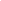 В течение годаПедагог- психологРазработка и распространение памяток для родителей; оформление стендовой информации; групповых папок. оформление на сайте, на тему «Права детей», «Секреты воспитания»В течение годаПедагог- психолог, воспитателиОрганизация совместной деятельности с родителями воспитанников (спортивные праздники, творческие мастерские и т.д.), с целью  профилактики неблагополучия в семье.В течение годаСотрудники ДОУКонсультации для родителей на тему: «Права ребенка - соблюдение их в семье».октябрьПедагог- психологКонсультация для родителей на тему: «Детские страхи: что, откуда, почему».мартПедагог- психологАнкетирование.  Анализ работы с неблагополучными семьями.майПедагог- психологКонсультация для родителей на тему «Секреты воспитания».августПедагог- психологНаименование мероприятияСроки исполненияОтветственные Права ребенка ООД, беседа, игровые ситуацииВ течение годаВоспитатели группРисование «Моя семья»В течение годаВоспитатели группБеседы, игровые ситуации на темы:«Как вести себя с незнакомым человеком»«Если меня обижают»«Мои права»«Детские страхи»«Эмоционально-волевая сфера»В течение годаВоспитатели группСодержание работыЦельСрокОтветственныеСодержание совместной работы воспитателей детского сада и учителей школыСодержание совместной работы воспитателей детского сада и учителей школыСодержание совместной работы воспитателей детского сада и учителей школыСодержание совместной работы воспитателей детского сада и учителей школыОбсуждение и утверждение совместного плана работы. Ознакомление воспитателей с программой 1-го класса. Ознакомление учителей начальных классов с программой СПМБДОУ д/с№7(д/с№12)-запланировать совместную работу на учебный год,-обеспечить создание системы непрерывного образованияСентябрьЗам.директора по УВР МБОУ СОШ № 5, старший воспитатель СПМБДОУ д/с№7(д/с№12)Взаимное посещение школы и детского сада (непосредственно образовательной деятельности, уроков)-проследить и в дальнейшем использовать  связь и согласованность целей, задач, методов, средств воспитания и обучения в детском саду и школеВ течение годаВоспитатели подготовительной  группы, учителя начальных классовУчастие в педагогических советах.-обмениваться педагогическим опытом преемственности детского сада со школойВ течение годаВоспитатели подготовительной  группы, учителя начальных классовВзаимное консультирование.-оказывать консультативные услуги по вопросам воспитания и образования детейВ течение годаВоспитатели подготовительной  группы, учителя начальных классовПроведение совместных родительских  собраний-подготовить родителей к началу учебного года в школе: рассказать об общих требованиях к обучающимся в образовательных учреждениях, трудностями в процессе адаптации учащихся 1-х классов  в школе,- ознакомить родителей воспитанников с образовательной программой  МБОУ СОШ № 5В течение годаВоспитатели подготовительной  группы, учителя начальных классовСодержание работы с детьми Содержание работы с детьми Содержание работы с детьми Содержание работы с детьми Посещение торжественной линейки в школе-познакомить воспитанников со школой, традицией празднования дня ЗнанийСентябрьВоспитатели подготовительной  группы Экскурсия в школу (посещение библиотеки, спортивного и актового  зала)-расширить представления воспитанников о школе, -способствовать плавной адаптации к школеОктябрьВоспитатели подготовительной  группы Беседа о школе-выявить знания детей о школе, ее назначении,-дать воспитанникам информацию  о функциях школы,-развивать познавательный интересОктябрьВоспитатели подготовительной  группы Беседа о профессии учителя (с приглашением учителя начальных классов)-воспитывать уважение к учителю,-развивать познавательную активность воспитанниковОктябрьВоспитатели подготовительной  группы Чтение и рассказывание стихов о школе-совершенствовать речевые навыки, -развивать детское творчество,-способствовать выявлению и раннему развитию талантливых детей,-формировать стремление к получению новых знанийНоябрьВоспитатели подготовительной  группы Рассматривание картин, отражающих школьную жизнь-развивать наблюдательность,-учить воспитанников рассуждать на тему школьной жизни, делать выводы НоябрьВоспитатели подготовительной  группы Изобразительная деятельность на тему «Моя будущая школа»-совершенствовать изобразительное творчество детей,-вызвать желание учиться в школе, получать новые знанияВ течение годаВоспитатели подготовительной  группы Выставка детских работ «Моя будущая школа»-оформить выставку детских работ в групповой раздевалке для родителейВ течение годаВоспитатели подготовительной  группы Сюжетно-ролевая игра «Я- школьник»- помочь воспитанникам примерить на себя роль ученика в процессе игровой деятельностиВ течение годаВоспитатели подготовительной  группы Словесные и дидактические игры школьной тематики-совершенствовать речевые умения,- развивать познавательную активность детейВ течение годаВоспитатели подготовительной  группы Знакомство с пословицами поговорками и загадками об учении в школе-познакомить с народным фольклором об учении,- расширить словарный запас детей на тему «Школа».В течение годаВоспитатели подготовительной  группы Рассматривание школьных принадлежностей. Дидактическая игра «Собери портфель»-формировать представление о школьных принадлежностях, их назначенииВ течение годаУчителя начальных классов, воспитатели подготовитель-ной группыМузыкальный руководитель, родительский комитет, воспитатели подготовитель-ной группыЭкскурсия в класс, встреча с первоклассниками-формировать позитивное отношение к процессу обучения в школеПо плану школыУчителя начальных классов, воспитатели подготовитель-ной группыМузыкальный руководитель, родительский комитет, воспитатели подготовитель-ной группыПосещение праздника «Прощание с букварем»-воспитывать интерес к получению новых знаний, чтениюПо плану школыУчителя начальных классов, воспитатели подготовитель-ной группыМузыкальный руководитель, родительский комитет, воспитатели подготовитель-ной группыВыпуск детей из детского сада-провести выпускной бал для воспитанников подготовительной группы, -обеспечить положительное самоощущение ребенка в окружающем миреИюньУчителя начальных классов, воспитатели подготовитель-ной группыМузыкальный руководитель, родительский комитет, воспитатели подготовитель-ной группыОбследование детей подготовительной группы с целью изучения уровня готовности к обучению в школе.-провести тестирование на уровень готовности детей к школе,-проследить динамику интеллектуального, речевого развития за учебный годСентябрьмайстарший воспитатель,воспитатели СПМБДОУд/с№7(д/с№12)День открытых дверей для родителей будущих первоклассников:- выставка рисунков дошкольников «Я будущий первоклассник» в  МБОУ СОШ №5;- оформление тематической стенгазеты «Готовимся к школе»;- экскурсия по школе;-наладить связь между родителями и учителями будущих первых классов,-сформировать у родителей позитивный настрой к обучению детей в школе,-проконсультировать родителей, как правильно психологически настроить ребенка на успешное обучение в школеФевральЗам.директора по УВР МБОУ СОШ № 5, библиотекарь, воспитатели СПМБДОУд/с№7(д/с№12)Содержание работы по взаимодействию с родителямиСодержание работы по взаимодействию с родителямиСодержание работы по взаимодействию с родителямиСодержание работы по взаимодействию с родителямиКонсультация «Психологическая готовность к школе». Правила для родителей.-оказать консультативную помощь родителям по оказанию психологической готовности к школеОктябрьВоспитатели подготовительной группыРодительское собрание “Подготовка к школе в системе “детский сад – семья – школа”-довести до сведения родителей основные задачи образовательной программы ДОУ,-проинформировать о том, какими знаниями, умениями, навыками должен владеть будущий первоклассник НоябрьВоспитатели подготовительной группы,учителя начальных классов, старший воспитательКонсультация «Гиперактивный ребёнок в детском саду и школе». Выпуск брошюр  «Развиваем внимание у детей».-оказать консультативную  помощь родителям по теме «Гиперактивный ребенок в детском саду и школе»ЯнварьВоспитатели подготовительной группы,учителя начальных классов, старший воспитательКонсультация  «Готовим руку к письму»-проинформировать родителей о приемах подготовки руки детей к письму в школе,-дать ссылки на электронные адреса сайтов с обучающими материалами по теме подготовки к школеФевральВоспитатели подготовительной группы,учителя начальных классов, старший воспитательРодительское собрание «Скоро в школу мы пойдем» (совместно с учителем начальных классов).-оказать консультативную помощь родителям по вопросам адаптации детей к школе,-проинформировать, какие канцелярские товары и школьные принадлежности надо приобрести,-проинформировать, какую образовательно-воспитательную работу следует провести с детьми в летнее время для позитивного настроя детей на успешное обучение в школе МайВоспитатели подготовительной группы,учителя начальных классов, старший воспитательВремя проведенияТема проведенияФорма проведенияУчастникиПредварительная работаПоследующая работаСентябрь«Здравствуй,книжный дом!»Экскурсия по библиотекеСотрудники библиотеки ,дети подготовительной группыДать детям понятие «библиотека». Беседа о библиотеке. Прогулка к библиотеке.Предложить родителям сходить вместе с детьми в читальный зал, абонемент, рассмотреть журналы, взять книги на домОктябрь«Хлеб- всему голова»Мероприя-тие в библиотекеСотрудники библиотеки, дети подготовительной группыРассматривание картин по теме «Хлеб».Экскурсия в магазин с целью рассматривания  хлебных изделий; на хлебзаводЭкскурсия на хлебзавод (наблюдение полного процесса приготовления хлеба)НоябрьЛитературн. вечер «Под знаком мира, дружбы и добра»/ко Дню народного единстваБеседа, викторина, видеопрезентацияСотрудники библиотеки, дети подготовительной группыПовторить символику ДекабрьЛитерат.- музык.вечер «Певец природы и любви»/к 220-летию Ф.ТютчеваСотрудники библиотеки, дети старшей группыПознакомить детей с Ф.Тютчевым.Познакомить с произведениями поэта.Продолжать знакомить детей с творчеством поэта. Предложить родителям сходить с детьми в читальный зал, рассмотреть книги Ф.ТютчеваЯнварь«Зимние праздники»Игра-беседаСотрудники библиотеки, дети старшей и подготовительной группыОзнакомление с народными праздниками января, обрядами, выучить с детьми колядкиОрганизация фольклорной прогулки по микрорайонуФевраль«Наш любимый В.Бианки»Видеопрезентация, рассматривание произведенийСотрудники библиотеки, дети старшей и подготовительной группыОзнакомление с портретом В.Бианки, чтение произведений, рассматривание иллюстрацийОрганизация выставки произведений и рисунковМарт«День матери»Познавательно-развлекательная программаСотрудники библиотеки, дети подготовительной группыРассматривание иллюстраций о мамах, разучивание стихов о матеряхПосиделки с мамами и бабушками «Мастерская», семейное выполнение работ по произведениямАпрель«Все работы хороши»Игра-путешествиеСотрудники библиотеки, дети старшей группыРассматривание  иллюстраций с разными профессиямиСоздание альбома рисунков «Кем я хочу быть»Май«Правила дорожные знать каждому положено»Мероприятие с детьмиСотрудники библиотеки, дети старшей и подготовительной группыБеседы с детьми о безопасности на улице и дома.Создание рисунков на тему дорожной безопасностиИюнь«Здравствуй, лето!»Литературно-игровое занятиеСотрудники библиотеки, дети старшей и подготовительной группыБеседы с детьми о времени года, рассматривание иллюстраций Выполнение рисунков по произведениям писателей о лете